CURRICULUM VITAE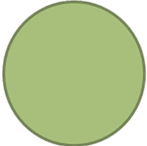 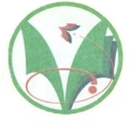 CURRICULUM VITAECURRICULUM VITAECURRICULUM VITAECURRICULUM VITAECURRICULUM VITAECURRICULUM VITAECURRICULUM VITAECURRICULUM VITAECURRICULUM VITAECURRICULUM VITAECURRICULUM VITAECURRICULUM VITAECURRICULUM VITAECURRICULUM VITAECURRICULUM VITAECURRICULUM VITAECURRICULUM VITAECURRICULUM VITAECURRICULUM VITAECURRICULUM VITAECURRICULUM VITAECURRICULUM VITAECURRICULUM VITAECURRICULUM VITAECURRICULUM VITAECURRICULUM VITAECURRICULUM VITAECURRICULUM VITAEC.V.C.V.C.V.C.V.C.V.C.V.C.V.Renseignements générauxRenseignements générauxRenseignements générauxRenseignements générauxRenseignements générauxRenseignements générauxRenseignements générauxRenseignements générauxRenseignements générauxRenseignements générauxRenseignements générauxRenseignements générauxRenseignements générauxRenseignements générauxRenseignements générauxRenseignements générauxRenseignements générauxRenseignements générauxRenseignements générauxRenseignements générauxRenseignements générauxRenseignements générauxRenseignements générauxRenseignements générauxRenseignements générauxNom :Nom :Nom :Nom :Nom :Nom :Nom :Nom :Nom :Nom :Nom :Nom :Nom :CHOUICHACHOUICHACHOUICHACHOUICHACHOUICHACHOUICHACHOUICHACHOUICHACHOUICHACHOUICHACHOUICHACHOUICHAPrénom :Prénom :Prénom :Prénom :Prénom :Prénom :Prénom :Prénom :Prénom :Prénom :Prénom :Prénom :Prénom :SamiraSamiraSamiraSamiraSamiraSamiraSamiraSamiraSamiraSamiraSamiraSamiraDate et lieu de naissance :Date et lieu de naissance :Date et lieu de naissance :Date et lieu de naissance :Date et lieu de naissance :Date et lieu de naissance :Date et lieu de naissance :Date et lieu de naissance :Date et lieu de naissance :Date et lieu de naissance :Date et lieu de naissance :Date et lieu de naissance :Date et lieu de naissance :09/04/1982 à BERIANE 09/04/1982 à BERIANE 09/04/1982 à BERIANE 09/04/1982 à BERIANE 09/04/1982 à BERIANE 09/04/1982 à BERIANE 09/04/1982 à BERIANE 09/04/1982 à BERIANE 09/04/1982 à BERIANE 09/04/1982 à BERIANE 09/04/1982 à BERIANE 09/04/1982 à BERIANE Situation familiale :Situation familiale :Situation familiale :Situation familiale :Situation familiale :Situation familiale :Situation familiale :Situation familiale :Situation familiale :Situation familiale :Situation familiale :Situation familiale :Situation familiale :CélibataireCélibataireCélibataireCélibataireCélibataireCélibataireCélibataireCélibataireCélibataireCélibataireCélibataireCélibataireCélibataireCélibataireCélibataireCélibataireSituation vis-à-vis du Service National :Situation vis-à-vis du Service National :Situation vis-à-vis du Service National :Situation vis-à-vis du Service National :Situation vis-à-vis du Service National :Situation vis-à-vis du Service National :Situation vis-à-vis du Service National :Situation vis-à-vis du Service National :Situation vis-à-vis du Service National :Situation vis-à-vis du Service National :Situation vis-à-vis du Service National :Situation vis-à-vis du Service National :Situation vis-à-vis du Service National :Fonction :Fonction :Fonction :Fonction :Fonction :Fonction :Fonction :Fonction :Fonction :Fonction :Fonction :Fonction :Fonction :EnseignanteEnseignanteEnseignanteEnseignanteEnseignanteEnseignanteEnseignanteEnseignanteEnseignanteEnseignanteEnseignanteEnseignanteEnseignanteEnseignanteEnseignanteEnseignanteGrade :Grade :Grade :Grade :Grade :Grade :Grade :Grade :Grade :Grade :Grade :Grade :Grade :Maitre assistant classe « A »Maitre assistant classe « A »Maitre assistant classe « A »Maitre assistant classe « A »Maitre assistant classe « A »Maitre assistant classe « A »Maitre assistant classe « A »Maitre assistant classe « A »Maitre assistant classe « A »Maitre assistant classe « A »Maitre assistant classe « A »Maitre assistant classe « A »Maitre assistant classe « A »Maitre assistant classe « A »Adresse personnelle :Adresse personnelle :Adresse personnelle :Adresse personnelle :Adresse personnelle :Adresse personnelle :Adresse personnelle :Adresse personnelle :Adresse personnelle :Adresse personnelle :Adresse personnelle :Adresse personnelle :Adresse personnelle :BP :47 Beriane wilaya de ghardaia47100BP :47 Beriane wilaya de ghardaia47100BP :47 Beriane wilaya de ghardaia47100BP :47 Beriane wilaya de ghardaia47100BP :47 Beriane wilaya de ghardaia47100BP :47 Beriane wilaya de ghardaia47100BP :47 Beriane wilaya de ghardaia47100BP :47 Beriane wilaya de ghardaia47100BP :47 Beriane wilaya de ghardaia47100BP :47 Beriane wilaya de ghardaia47100BP :47 Beriane wilaya de ghardaia47100BP :47 Beriane wilaya de ghardaia47100BP :47 Beriane wilaya de ghardaia47100BP :47 Beriane wilaya de ghardaia47100Tél. :Tél. :Tél. :Tél. :Tél. :Tél. :Tél. :Tél. :Tél. :Tél. :Tél. :Tél. :Tél. :06 6373306306 6373306306 6373306306 6373306306 6373306306 6373306306 6373306306 6373306306 6373306306 6373306306 6373306306 6373306306 6373306306 63733063E-mail : E-mail : E-mail : E-mail : E-mail : E-mail : E-mail : E-mail : E-mail : E-mail : E-mail : E-mail : E-mail : Samira.chouicha @gmail.comSamira.chouicha @gmail.comSamira.chouicha @gmail.comSamira.chouicha @gmail.comSamira.chouicha @gmail.comSamira.chouicha @gmail.comSamira.chouicha @gmail.comSamira.chouicha @gmail.comSamira.chouicha @gmail.comSamira.chouicha @gmail.comSamira.chouicha @gmail.comSamira.chouicha @gmail.comSamira.chouicha @gmail.comSamira.chouicha @gmail.comAdresse professionnelle :Adresse professionnelle :Adresse professionnelle :Adresse professionnelle :Adresse professionnelle :Adresse professionnelle :Adresse professionnelle :Adresse professionnelle :Adresse professionnelle :Adresse professionnelle :Adresse professionnelle :Adresse professionnelle :Adresse professionnelle :Université Kasdi Merbah, route de Ghardaïa, BP 511, Ouargla (30000) Algérie.Université Kasdi Merbah, route de Ghardaïa, BP 511, Ouargla (30000) Algérie.Université Kasdi Merbah, route de Ghardaïa, BP 511, Ouargla (30000) Algérie.Université Kasdi Merbah, route de Ghardaïa, BP 511, Ouargla (30000) Algérie.Université Kasdi Merbah, route de Ghardaïa, BP 511, Ouargla (30000) Algérie.Université Kasdi Merbah, route de Ghardaïa, BP 511, Ouargla (30000) Algérie.Université Kasdi Merbah, route de Ghardaïa, BP 511, Ouargla (30000) Algérie.Université Kasdi Merbah, route de Ghardaïa, BP 511, Ouargla (30000) Algérie.Université Kasdi Merbah, route de Ghardaïa, BP 511, Ouargla (30000) Algérie.Université Kasdi Merbah, route de Ghardaïa, BP 511, Ouargla (30000) Algérie.Université Kasdi Merbah, route de Ghardaïa, BP 511, Ouargla (30000) Algérie.Université Kasdi Merbah, route de Ghardaïa, BP 511, Ouargla (30000) Algérie.Université Kasdi Merbah, route de Ghardaïa, BP 511, Ouargla (30000) Algérie.Université Kasdi Merbah, route de Ghardaïa, BP 511, Ouargla (30000) Algérie.Tél. / fax :Tél. / fax :Tél. / fax :Tél. / fax :Tél. / fax :Tél. / fax :Tél. / fax :Tél. / fax :Tél. / fax :Tél. / fax :Tél. / fax :Tél. / fax :Tél. / fax :Itinéraire universitaireItinéraire universitaireItinéraire universitaireItinéraire universitaireItinéraire universitaireItinéraire universitaireItinéraire universitaireItinéraire universitaireItinéraire universitaireItinéraire universitaireItinéraire universitaireItinéraire universitaireItinéraire universitaireItinéraire universitaireItinéraire universitaireItinéraire universitaireItinéraire universitaireItinéraire universitaireItinéraire universitaireItinéraire universitaireItinéraire universitaireItinéraire universitaireItinéraire universitaireItinéraire universitaireItinéraire universitaireItinéraire universitaireItinéraire universitaireItinéraire universitaireItinéraire universitaireDiplômeDiplômeDiplômeDiplômeDiplômeSérie / spécialitéSérie / spécialitéSérie / spécialitéSérie / spécialitéSérie / spécialitéSérie / spécialitéDate d’obtentionDate d’obtentionDate d’obtentionEtablissement / paysEtablissement / paysEtablissement / paysEtablissement / paysEtablissement / paysEtablissement / paysEtablissement / paysMentionMentionMentionMentionObservationObservationIngénieur d’étatIngénieur d’étatIngénieur d’étatIngénieur d’étatIngénieur d’étatGénie de procèdes /Génie chimiqueGénie de procèdes /Génie chimiqueGénie de procèdes /Génie chimiqueGénie de procèdes /Génie chimiqueGénie de procèdes /Génie chimiqueGénie de procèdes /Génie chimique20/11/200520/11/200520/11/2005Unéversité Amar thelidji  Laghouat /AlgériaUnéversité Amar thelidji  Laghouat /AlgériaUnéversité Amar thelidji  Laghouat /AlgériaUnéversité Amar thelidji  Laghouat /AlgériaUnéversité Amar thelidji  Laghouat /AlgériaUnéversité Amar thelidji  Laghouat /AlgériaUnéversité Amar thelidji  Laghouat /AlgériaBienBienBienBienMagisterMagisterMagisterMagisterMagisterGénie des procédés /Energétiques et ProcédésGénie des procédés /Energétiques et ProcédésGénie des procédés /Energétiques et ProcédésGénie des procédés /Energétiques et ProcédésGénie des procédés /Energétiques et ProcédésGénie des procédés /Energétiques et Procédés09/06/201009/06/201009/06/2010Unéversité Kasdi Merbah Ouargla/AlgériaUnéversité Kasdi Merbah Ouargla/AlgériaUnéversité Kasdi Merbah Ouargla/AlgériaUnéversité Kasdi Merbah Ouargla/AlgériaUnéversité Kasdi Merbah Ouargla/AlgériaUnéversité Kasdi Merbah Ouargla/AlgériaUnéversité Kasdi Merbah Ouargla/AlgériaBienBienBienBienEncadrement de travaux de recherche en graduation et post-graduationEncadrement de travaux de recherche en graduation et post-graduationEncadrement de travaux de recherche en graduation et post-graduationEncadrement de travaux de recherche en graduation et post-graduationEncadrement de travaux de recherche en graduation et post-graduationEncadrement de travaux de recherche en graduation et post-graduationEncadrement de travaux de recherche en graduation et post-graduationEncadrement de travaux de recherche en graduation et post-graduationEncadrement de travaux de recherche en graduation et post-graduationEncadrement de travaux de recherche en graduation et post-graduationEncadrement de travaux de recherche en graduation et post-graduationEncadrement de travaux de recherche en graduation et post-graduationEncadrement de travaux de recherche en graduation et post-graduationEncadrement de travaux de recherche en graduation et post-graduationEncadrement de travaux de recherche en graduation et post-graduationEncadrement de travaux de recherche en graduation et post-graduationEncadrement de travaux de recherche en graduation et post-graduationEncadrement de travaux de recherche en graduation et post-graduationEncadrement de travaux de recherche en graduation et post-graduationEncadrement de travaux de recherche en graduation et post-graduationEncadrement de travaux de recherche en graduation et post-graduationEncadrement de travaux de recherche en graduation et post-graduationEncadrement de travaux de recherche en graduation et post-graduationEncadrement de travaux de recherche en graduation et post-graduationEncadrement de travaux de recherche en graduation et post-graduationEncadrement de travaux de recherche en graduation et post-graduationEncadrement de travaux de recherche en graduation et post-graduationEncadrement de travaux de recherche en graduation et post-graduationEncadrement de travaux de recherche en graduation et post-graduationEncadrement en graduationEncadrement en graduationEncadrement en graduationEncadrement en graduationEncadrement en graduationEncadrement en graduationEncadrement en graduationEncadrement en graduationEncadrement en graduationEncadrement en graduationEncadrement en graduationEncadrement en graduationEncadrement en graduationEncadrement en graduationEncadrement en graduationEncadrement en graduationEncadrement en graduationEncadrement en graduationEncadrement en graduationEncadrement en graduationEncadrement en graduationEncadrement en graduationEncadrement en graduationEncadrement en graduationEncadrement en graduationEncadrement en graduationEncadrement en graduationEncadrement en graduationEncadrement en graduationAnnée :Année :Année :Année :Année :Titre du mémoire de fin de cycle :Titre du mémoire de fin de cycle :Titre du mémoire de fin de cycle :Titre du mémoire de fin de cycle :Titre du mémoire de fin de cycle :Titre du mémoire de fin de cycle :Titre du mémoire de fin de cycle :Titre du mémoire de fin de cycle :Titre du mémoire de fin de cycle :Titre du mémoire de fin de cycle :Titre du mémoire de fin de cycle :Titre du mémoire de fin de cycle :Titre du mémoire de fin de cycle :Titre du mémoire de fin de cycle :Titre du mémoire de fin de cycle :Titre du mémoire de fin de cycle :Titre du mémoire de fin de cycle :Titre du mémoire de fin de cycle :Titre du mémoire de fin de cycle :Titre du mémoire de fin de cycle :Titre du mémoire de fin de cycle :Titre du mémoire de fin de cycle :Titre du mémoire de fin de cycle :Titre du mémoire de fin de cycle : 2011/20122012/20132013/2014 2011/20122012/20132013/2014 2011/20122012/20132013/2014 2011/20122012/20132013/2014 2011/20122012/20132013/2014-Contribution a l’amélioration énergétique d’un séchoir solaire hybride utilisant l’apport d’énergie par cellules photovoltaïques-Etude expérimentale du séchage solaire hybride de pomme de terre tranchée  -Etude des performances de l’injection d’eau au niveau de la zone 4 de hassi messaoud -Etude expérimentale de séchage solaire de la fève  -Evaluation, détermination  des paramètres de production par  multi phase flow meter-Stabilisation des conditions de séchage solaire convectif-Evaluation des paramètres de production par différentes  méthodes de mesure -Etude de perfermance et de developement du champs  ourhoud , application des tests d’interface -Contribution a l’amélioration énergétique d’un séchoir solaire hybride utilisant l’apport d’énergie par cellules photovoltaïques-Etude expérimentale du séchage solaire hybride de pomme de terre tranchée  -Etude des performances de l’injection d’eau au niveau de la zone 4 de hassi messaoud -Etude expérimentale de séchage solaire de la fève  -Evaluation, détermination  des paramètres de production par  multi phase flow meter-Stabilisation des conditions de séchage solaire convectif-Evaluation des paramètres de production par différentes  méthodes de mesure -Etude de perfermance et de developement du champs  ourhoud , application des tests d’interface -Contribution a l’amélioration énergétique d’un séchoir solaire hybride utilisant l’apport d’énergie par cellules photovoltaïques-Etude expérimentale du séchage solaire hybride de pomme de terre tranchée  -Etude des performances de l’injection d’eau au niveau de la zone 4 de hassi messaoud -Etude expérimentale de séchage solaire de la fève  -Evaluation, détermination  des paramètres de production par  multi phase flow meter-Stabilisation des conditions de séchage solaire convectif-Evaluation des paramètres de production par différentes  méthodes de mesure -Etude de perfermance et de developement du champs  ourhoud , application des tests d’interface -Contribution a l’amélioration énergétique d’un séchoir solaire hybride utilisant l’apport d’énergie par cellules photovoltaïques-Etude expérimentale du séchage solaire hybride de pomme de terre tranchée  -Etude des performances de l’injection d’eau au niveau de la zone 4 de hassi messaoud -Etude expérimentale de séchage solaire de la fève  -Evaluation, détermination  des paramètres de production par  multi phase flow meter-Stabilisation des conditions de séchage solaire convectif-Evaluation des paramètres de production par différentes  méthodes de mesure -Etude de perfermance et de developement du champs  ourhoud , application des tests d’interface -Contribution a l’amélioration énergétique d’un séchoir solaire hybride utilisant l’apport d’énergie par cellules photovoltaïques-Etude expérimentale du séchage solaire hybride de pomme de terre tranchée  -Etude des performances de l’injection d’eau au niveau de la zone 4 de hassi messaoud -Etude expérimentale de séchage solaire de la fève  -Evaluation, détermination  des paramètres de production par  multi phase flow meter-Stabilisation des conditions de séchage solaire convectif-Evaluation des paramètres de production par différentes  méthodes de mesure -Etude de perfermance et de developement du champs  ourhoud , application des tests d’interface -Contribution a l’amélioration énergétique d’un séchoir solaire hybride utilisant l’apport d’énergie par cellules photovoltaïques-Etude expérimentale du séchage solaire hybride de pomme de terre tranchée  -Etude des performances de l’injection d’eau au niveau de la zone 4 de hassi messaoud -Etude expérimentale de séchage solaire de la fève  -Evaluation, détermination  des paramètres de production par  multi phase flow meter-Stabilisation des conditions de séchage solaire convectif-Evaluation des paramètres de production par différentes  méthodes de mesure -Etude de perfermance et de developement du champs  ourhoud , application des tests d’interface -Contribution a l’amélioration énergétique d’un séchoir solaire hybride utilisant l’apport d’énergie par cellules photovoltaïques-Etude expérimentale du séchage solaire hybride de pomme de terre tranchée  -Etude des performances de l’injection d’eau au niveau de la zone 4 de hassi messaoud -Etude expérimentale de séchage solaire de la fève  -Evaluation, détermination  des paramètres de production par  multi phase flow meter-Stabilisation des conditions de séchage solaire convectif-Evaluation des paramètres de production par différentes  méthodes de mesure -Etude de perfermance et de developement du champs  ourhoud , application des tests d’interface -Contribution a l’amélioration énergétique d’un séchoir solaire hybride utilisant l’apport d’énergie par cellules photovoltaïques-Etude expérimentale du séchage solaire hybride de pomme de terre tranchée  -Etude des performances de l’injection d’eau au niveau de la zone 4 de hassi messaoud -Etude expérimentale de séchage solaire de la fève  -Evaluation, détermination  des paramètres de production par  multi phase flow meter-Stabilisation des conditions de séchage solaire convectif-Evaluation des paramètres de production par différentes  méthodes de mesure -Etude de perfermance et de developement du champs  ourhoud , application des tests d’interface -Contribution a l’amélioration énergétique d’un séchoir solaire hybride utilisant l’apport d’énergie par cellules photovoltaïques-Etude expérimentale du séchage solaire hybride de pomme de terre tranchée  -Etude des performances de l’injection d’eau au niveau de la zone 4 de hassi messaoud -Etude expérimentale de séchage solaire de la fève  -Evaluation, détermination  des paramètres de production par  multi phase flow meter-Stabilisation des conditions de séchage solaire convectif-Evaluation des paramètres de production par différentes  méthodes de mesure -Etude de perfermance et de developement du champs  ourhoud , application des tests d’interface -Contribution a l’amélioration énergétique d’un séchoir solaire hybride utilisant l’apport d’énergie par cellules photovoltaïques-Etude expérimentale du séchage solaire hybride de pomme de terre tranchée  -Etude des performances de l’injection d’eau au niveau de la zone 4 de hassi messaoud -Etude expérimentale de séchage solaire de la fève  -Evaluation, détermination  des paramètres de production par  multi phase flow meter-Stabilisation des conditions de séchage solaire convectif-Evaluation des paramètres de production par différentes  méthodes de mesure -Etude de perfermance et de developement du champs  ourhoud , application des tests d’interface -Contribution a l’amélioration énergétique d’un séchoir solaire hybride utilisant l’apport d’énergie par cellules photovoltaïques-Etude expérimentale du séchage solaire hybride de pomme de terre tranchée  -Etude des performances de l’injection d’eau au niveau de la zone 4 de hassi messaoud -Etude expérimentale de séchage solaire de la fève  -Evaluation, détermination  des paramètres de production par  multi phase flow meter-Stabilisation des conditions de séchage solaire convectif-Evaluation des paramètres de production par différentes  méthodes de mesure -Etude de perfermance et de developement du champs  ourhoud , application des tests d’interface -Contribution a l’amélioration énergétique d’un séchoir solaire hybride utilisant l’apport d’énergie par cellules photovoltaïques-Etude expérimentale du séchage solaire hybride de pomme de terre tranchée  -Etude des performances de l’injection d’eau au niveau de la zone 4 de hassi messaoud -Etude expérimentale de séchage solaire de la fève  -Evaluation, détermination  des paramètres de production par  multi phase flow meter-Stabilisation des conditions de séchage solaire convectif-Evaluation des paramètres de production par différentes  méthodes de mesure -Etude de perfermance et de developement du champs  ourhoud , application des tests d’interface -Contribution a l’amélioration énergétique d’un séchoir solaire hybride utilisant l’apport d’énergie par cellules photovoltaïques-Etude expérimentale du séchage solaire hybride de pomme de terre tranchée  -Etude des performances de l’injection d’eau au niveau de la zone 4 de hassi messaoud -Etude expérimentale de séchage solaire de la fève  -Evaluation, détermination  des paramètres de production par  multi phase flow meter-Stabilisation des conditions de séchage solaire convectif-Evaluation des paramètres de production par différentes  méthodes de mesure -Etude de perfermance et de developement du champs  ourhoud , application des tests d’interface -Contribution a l’amélioration énergétique d’un séchoir solaire hybride utilisant l’apport d’énergie par cellules photovoltaïques-Etude expérimentale du séchage solaire hybride de pomme de terre tranchée  -Etude des performances de l’injection d’eau au niveau de la zone 4 de hassi messaoud -Etude expérimentale de séchage solaire de la fève  -Evaluation, détermination  des paramètres de production par  multi phase flow meter-Stabilisation des conditions de séchage solaire convectif-Evaluation des paramètres de production par différentes  méthodes de mesure -Etude de perfermance et de developement du champs  ourhoud , application des tests d’interface -Contribution a l’amélioration énergétique d’un séchoir solaire hybride utilisant l’apport d’énergie par cellules photovoltaïques-Etude expérimentale du séchage solaire hybride de pomme de terre tranchée  -Etude des performances de l’injection d’eau au niveau de la zone 4 de hassi messaoud -Etude expérimentale de séchage solaire de la fève  -Evaluation, détermination  des paramètres de production par  multi phase flow meter-Stabilisation des conditions de séchage solaire convectif-Evaluation des paramètres de production par différentes  méthodes de mesure -Etude de perfermance et de developement du champs  ourhoud , application des tests d’interface -Contribution a l’amélioration énergétique d’un séchoir solaire hybride utilisant l’apport d’énergie par cellules photovoltaïques-Etude expérimentale du séchage solaire hybride de pomme de terre tranchée  -Etude des performances de l’injection d’eau au niveau de la zone 4 de hassi messaoud -Etude expérimentale de séchage solaire de la fève  -Evaluation, détermination  des paramètres de production par  multi phase flow meter-Stabilisation des conditions de séchage solaire convectif-Evaluation des paramètres de production par différentes  méthodes de mesure -Etude de perfermance et de developement du champs  ourhoud , application des tests d’interface -Contribution a l’amélioration énergétique d’un séchoir solaire hybride utilisant l’apport d’énergie par cellules photovoltaïques-Etude expérimentale du séchage solaire hybride de pomme de terre tranchée  -Etude des performances de l’injection d’eau au niveau de la zone 4 de hassi messaoud -Etude expérimentale de séchage solaire de la fève  -Evaluation, détermination  des paramètres de production par  multi phase flow meter-Stabilisation des conditions de séchage solaire convectif-Evaluation des paramètres de production par différentes  méthodes de mesure -Etude de perfermance et de developement du champs  ourhoud , application des tests d’interface -Contribution a l’amélioration énergétique d’un séchoir solaire hybride utilisant l’apport d’énergie par cellules photovoltaïques-Etude expérimentale du séchage solaire hybride de pomme de terre tranchée  -Etude des performances de l’injection d’eau au niveau de la zone 4 de hassi messaoud -Etude expérimentale de séchage solaire de la fève  -Evaluation, détermination  des paramètres de production par  multi phase flow meter-Stabilisation des conditions de séchage solaire convectif-Evaluation des paramètres de production par différentes  méthodes de mesure -Etude de perfermance et de developement du champs  ourhoud , application des tests d’interface -Contribution a l’amélioration énergétique d’un séchoir solaire hybride utilisant l’apport d’énergie par cellules photovoltaïques-Etude expérimentale du séchage solaire hybride de pomme de terre tranchée  -Etude des performances de l’injection d’eau au niveau de la zone 4 de hassi messaoud -Etude expérimentale de séchage solaire de la fève  -Evaluation, détermination  des paramètres de production par  multi phase flow meter-Stabilisation des conditions de séchage solaire convectif-Evaluation des paramètres de production par différentes  méthodes de mesure -Etude de perfermance et de developement du champs  ourhoud , application des tests d’interface -Contribution a l’amélioration énergétique d’un séchoir solaire hybride utilisant l’apport d’énergie par cellules photovoltaïques-Etude expérimentale du séchage solaire hybride de pomme de terre tranchée  -Etude des performances de l’injection d’eau au niveau de la zone 4 de hassi messaoud -Etude expérimentale de séchage solaire de la fève  -Evaluation, détermination  des paramètres de production par  multi phase flow meter-Stabilisation des conditions de séchage solaire convectif-Evaluation des paramètres de production par différentes  méthodes de mesure -Etude de perfermance et de developement du champs  ourhoud , application des tests d’interface -Contribution a l’amélioration énergétique d’un séchoir solaire hybride utilisant l’apport d’énergie par cellules photovoltaïques-Etude expérimentale du séchage solaire hybride de pomme de terre tranchée  -Etude des performances de l’injection d’eau au niveau de la zone 4 de hassi messaoud -Etude expérimentale de séchage solaire de la fève  -Evaluation, détermination  des paramètres de production par  multi phase flow meter-Stabilisation des conditions de séchage solaire convectif-Evaluation des paramètres de production par différentes  méthodes de mesure -Etude de perfermance et de developement du champs  ourhoud , application des tests d’interface -Contribution a l’amélioration énergétique d’un séchoir solaire hybride utilisant l’apport d’énergie par cellules photovoltaïques-Etude expérimentale du séchage solaire hybride de pomme de terre tranchée  -Etude des performances de l’injection d’eau au niveau de la zone 4 de hassi messaoud -Etude expérimentale de séchage solaire de la fève  -Evaluation, détermination  des paramètres de production par  multi phase flow meter-Stabilisation des conditions de séchage solaire convectif-Evaluation des paramètres de production par différentes  méthodes de mesure -Etude de perfermance et de developement du champs  ourhoud , application des tests d’interface -Contribution a l’amélioration énergétique d’un séchoir solaire hybride utilisant l’apport d’énergie par cellules photovoltaïques-Etude expérimentale du séchage solaire hybride de pomme de terre tranchée  -Etude des performances de l’injection d’eau au niveau de la zone 4 de hassi messaoud -Etude expérimentale de séchage solaire de la fève  -Evaluation, détermination  des paramètres de production par  multi phase flow meter-Stabilisation des conditions de séchage solaire convectif-Evaluation des paramètres de production par différentes  méthodes de mesure -Etude de perfermance et de developement du champs  ourhoud , application des tests d’interface -Contribution a l’amélioration énergétique d’un séchoir solaire hybride utilisant l’apport d’énergie par cellules photovoltaïques-Etude expérimentale du séchage solaire hybride de pomme de terre tranchée  -Etude des performances de l’injection d’eau au niveau de la zone 4 de hassi messaoud -Etude expérimentale de séchage solaire de la fève  -Evaluation, détermination  des paramètres de production par  multi phase flow meter-Stabilisation des conditions de séchage solaire convectif-Evaluation des paramètres de production par différentes  méthodes de mesure -Etude de perfermance et de developement du champs  ourhoud , application des tests d’interface Diffusion des connaissancesDiffusion des connaissancesDiffusion des connaissancesDiffusion des connaissancesDiffusion des connaissancesDiffusion des connaissancesDiffusion des connaissancesDiffusion des connaissancesDiffusion des connaissancesDiffusion des connaissancesDiffusion des connaissancesDiffusion des connaissancesDiffusion des connaissancesDiffusion des connaissancesDiffusion des connaissancesDiffusion des connaissancesDiffusion des connaissancesDiffusion des connaissancesDiffusion des connaissancesDiffusion des connaissancesDiffusion des connaissancesDiffusion des connaissancesDiffusion des connaissancesDiffusion des connaissancesDiffusion des connaissancesDiffusion des connaissancesDiffusion des connaissancesDiffusion des connaissancesDiffusion des connaissancesPublications Publications Publications Publications Publications Publications Publications Publications Publications Publications Publications Publications Publications Publications Publications Publications Publications Publications Publications Publications Publications Publications Publications Publications Publications Publications Publications Publications Publications année :année :année :année :année :année :année :année :année :année :Titre/références complètes de la revue/du périodique :Titre/références complètes de la revue/du périodique :Titre/références complètes de la revue/du périodique :Titre/références complètes de la revue/du périodique :Titre/références complètes de la revue/du périodique :Titre/références complètes de la revue/du périodique :Titre/références complètes de la revue/du périodique :Titre/références complètes de la revue/du périodique :Titre/références complètes de la revue/du périodique :Titre/références complètes de la revue/du périodique :Titre/références complètes de la revue/du périodique :Titre/références complètes de la revue/du périodique :Titre/références complètes de la revue/du périodique :Titre/références complètes de la revue/du périodique :Titre/références complètes de la revue/du périodique :Titre/références complètes de la revue/du périodique :Titre/références complètes de la revue/du périodique :Titre/références complètes de la revue/du périodique :Titre/références complètes de la revue/du périodique :201020132014201020132014201020132014201020132014201020132014201020132014201020132014201020132014201020132014201020132014-séchage et qualité des dattes deglet-nour rehumidifiées par utilisation d'un séchoir solaire hybride . Revue : annales des  sciences et technologies, 2010 -Solar drying of sliced of potatoes , an experimental investigation  , Energie procédia , Elseivier , 2013-Valorization study of treated deglet nour dates by solar drying using three different solar driers , Energie procédia , Elseivier , 2014-séchage et qualité des dattes deglet-nour rehumidifiées par utilisation d'un séchoir solaire hybride . Revue : annales des  sciences et technologies, 2010 -Solar drying of sliced of potatoes , an experimental investigation  , Energie procédia , Elseivier , 2013-Valorization study of treated deglet nour dates by solar drying using three different solar driers , Energie procédia , Elseivier , 2014-séchage et qualité des dattes deglet-nour rehumidifiées par utilisation d'un séchoir solaire hybride . Revue : annales des  sciences et technologies, 2010 -Solar drying of sliced of potatoes , an experimental investigation  , Energie procédia , Elseivier , 2013-Valorization study of treated deglet nour dates by solar drying using three different solar driers , Energie procédia , Elseivier , 2014-séchage et qualité des dattes deglet-nour rehumidifiées par utilisation d'un séchoir solaire hybride . Revue : annales des  sciences et technologies, 2010 -Solar drying of sliced of potatoes , an experimental investigation  , Energie procédia , Elseivier , 2013-Valorization study of treated deglet nour dates by solar drying using three different solar driers , Energie procédia , Elseivier , 2014-séchage et qualité des dattes deglet-nour rehumidifiées par utilisation d'un séchoir solaire hybride . Revue : annales des  sciences et technologies, 2010 -Solar drying of sliced of potatoes , an experimental investigation  , Energie procédia , Elseivier , 2013-Valorization study of treated deglet nour dates by solar drying using three different solar driers , Energie procédia , Elseivier , 2014-séchage et qualité des dattes deglet-nour rehumidifiées par utilisation d'un séchoir solaire hybride . Revue : annales des  sciences et technologies, 2010 -Solar drying of sliced of potatoes , an experimental investigation  , Energie procédia , Elseivier , 2013-Valorization study of treated deglet nour dates by solar drying using three different solar driers , Energie procédia , Elseivier , 2014-séchage et qualité des dattes deglet-nour rehumidifiées par utilisation d'un séchoir solaire hybride . Revue : annales des  sciences et technologies, 2010 -Solar drying of sliced of potatoes , an experimental investigation  , Energie procédia , Elseivier , 2013-Valorization study of treated deglet nour dates by solar drying using three different solar driers , Energie procédia , Elseivier , 2014-séchage et qualité des dattes deglet-nour rehumidifiées par utilisation d'un séchoir solaire hybride . Revue : annales des  sciences et technologies, 2010 -Solar drying of sliced of potatoes , an experimental investigation  , Energie procédia , Elseivier , 2013-Valorization study of treated deglet nour dates by solar drying using three different solar driers , Energie procédia , Elseivier , 2014-séchage et qualité des dattes deglet-nour rehumidifiées par utilisation d'un séchoir solaire hybride . Revue : annales des  sciences et technologies, 2010 -Solar drying of sliced of potatoes , an experimental investigation  , Energie procédia , Elseivier , 2013-Valorization study of treated deglet nour dates by solar drying using three different solar driers , Energie procédia , Elseivier , 2014-séchage et qualité des dattes deglet-nour rehumidifiées par utilisation d'un séchoir solaire hybride . Revue : annales des  sciences et technologies, 2010 -Solar drying of sliced of potatoes , an experimental investigation  , Energie procédia , Elseivier , 2013-Valorization study of treated deglet nour dates by solar drying using three different solar driers , Energie procédia , Elseivier , 2014-séchage et qualité des dattes deglet-nour rehumidifiées par utilisation d'un séchoir solaire hybride . Revue : annales des  sciences et technologies, 2010 -Solar drying of sliced of potatoes , an experimental investigation  , Energie procédia , Elseivier , 2013-Valorization study of treated deglet nour dates by solar drying using three different solar driers , Energie procédia , Elseivier , 2014-séchage et qualité des dattes deglet-nour rehumidifiées par utilisation d'un séchoir solaire hybride . Revue : annales des  sciences et technologies, 2010 -Solar drying of sliced of potatoes , an experimental investigation  , Energie procédia , Elseivier , 2013-Valorization study of treated deglet nour dates by solar drying using three different solar driers , Energie procédia , Elseivier , 2014-séchage et qualité des dattes deglet-nour rehumidifiées par utilisation d'un séchoir solaire hybride . Revue : annales des  sciences et technologies, 2010 -Solar drying of sliced of potatoes , an experimental investigation  , Energie procédia , Elseivier , 2013-Valorization study of treated deglet nour dates by solar drying using three different solar driers , Energie procédia , Elseivier , 2014-séchage et qualité des dattes deglet-nour rehumidifiées par utilisation d'un séchoir solaire hybride . Revue : annales des  sciences et technologies, 2010 -Solar drying of sliced of potatoes , an experimental investigation  , Energie procédia , Elseivier , 2013-Valorization study of treated deglet nour dates by solar drying using three different solar driers , Energie procédia , Elseivier , 2014-séchage et qualité des dattes deglet-nour rehumidifiées par utilisation d'un séchoir solaire hybride . Revue : annales des  sciences et technologies, 2010 -Solar drying of sliced of potatoes , an experimental investigation  , Energie procédia , Elseivier , 2013-Valorization study of treated deglet nour dates by solar drying using three different solar driers , Energie procédia , Elseivier , 2014-séchage et qualité des dattes deglet-nour rehumidifiées par utilisation d'un séchoir solaire hybride . Revue : annales des  sciences et technologies, 2010 -Solar drying of sliced of potatoes , an experimental investigation  , Energie procédia , Elseivier , 2013-Valorization study of treated deglet nour dates by solar drying using three different solar driers , Energie procédia , Elseivier , 2014-séchage et qualité des dattes deglet-nour rehumidifiées par utilisation d'un séchoir solaire hybride . Revue : annales des  sciences et technologies, 2010 -Solar drying of sliced of potatoes , an experimental investigation  , Energie procédia , Elseivier , 2013-Valorization study of treated deglet nour dates by solar drying using three different solar driers , Energie procédia , Elseivier , 2014-séchage et qualité des dattes deglet-nour rehumidifiées par utilisation d'un séchoir solaire hybride . Revue : annales des  sciences et technologies, 2010 -Solar drying of sliced of potatoes , an experimental investigation  , Energie procédia , Elseivier , 2013-Valorization study of treated deglet nour dates by solar drying using three different solar driers , Energie procédia , Elseivier , 2014-séchage et qualité des dattes deglet-nour rehumidifiées par utilisation d'un séchoir solaire hybride . Revue : annales des  sciences et technologies, 2010 -Solar drying of sliced of potatoes , an experimental investigation  , Energie procédia , Elseivier , 2013-Valorization study of treated deglet nour dates by solar drying using three different solar driers , Energie procédia , Elseivier , 2014CommunicationsCommunicationsCommunicationsCommunicationsCommunicationsCommunicationsCommunicationsCommunicationsCommunicationsCommunicationsCommunicationsCommunicationsCommunicationsCommunicationsCommunicationsCommunicationsCommunicationsCommunicationsCommunicationsCommunicationsCommunicationsCommunicationsCommunicationsCommunicationsCommunicationsCommunicationsCommunicationsCommunicationsCommunicationsBEJAYA  2012GHARDAYA 2012BEJAYA  2012GHARDAYA 2012BEJAYA  2012GHARDAYA 2012BEJAYA  2012GHARDAYA 2012BEJAYA  2012GHARDAYA 2012BEJAYA  2012GHARDAYA 2012BEJAYA  2012GHARDAYA 2012BEJAYA  2012GHARDAYA 2012BEJAYA  2012GHARDAYA 2012BEJAYA  2012GHARDAYA 20121-séchage solaire des dattes deglet-nour rehumidifiées. comportement physique et aspects qualité  ICRE BEJAYA 2012 2-Contribution à l’amélioration énergétique d’un séchoir solaire hybride utilisant l’appoint d’énergie par cellules photovoltaïques URAER GHARADIA 2012  1-séchage solaire des dattes deglet-nour rehumidifiées. comportement physique et aspects qualité  ICRE BEJAYA 2012 2-Contribution à l’amélioration énergétique d’un séchoir solaire hybride utilisant l’appoint d’énergie par cellules photovoltaïques URAER GHARADIA 2012  1-séchage solaire des dattes deglet-nour rehumidifiées. comportement physique et aspects qualité  ICRE BEJAYA 2012 2-Contribution à l’amélioration énergétique d’un séchoir solaire hybride utilisant l’appoint d’énergie par cellules photovoltaïques URAER GHARADIA 2012  1-séchage solaire des dattes deglet-nour rehumidifiées. comportement physique et aspects qualité  ICRE BEJAYA 2012 2-Contribution à l’amélioration énergétique d’un séchoir solaire hybride utilisant l’appoint d’énergie par cellules photovoltaïques URAER GHARADIA 2012  1-séchage solaire des dattes deglet-nour rehumidifiées. comportement physique et aspects qualité  ICRE BEJAYA 2012 2-Contribution à l’amélioration énergétique d’un séchoir solaire hybride utilisant l’appoint d’énergie par cellules photovoltaïques URAER GHARADIA 2012  1-séchage solaire des dattes deglet-nour rehumidifiées. comportement physique et aspects qualité  ICRE BEJAYA 2012 2-Contribution à l’amélioration énergétique d’un séchoir solaire hybride utilisant l’appoint d’énergie par cellules photovoltaïques URAER GHARADIA 2012  1-séchage solaire des dattes deglet-nour rehumidifiées. comportement physique et aspects qualité  ICRE BEJAYA 2012 2-Contribution à l’amélioration énergétique d’un séchoir solaire hybride utilisant l’appoint d’énergie par cellules photovoltaïques URAER GHARADIA 2012  1-séchage solaire des dattes deglet-nour rehumidifiées. comportement physique et aspects qualité  ICRE BEJAYA 2012 2-Contribution à l’amélioration énergétique d’un séchoir solaire hybride utilisant l’appoint d’énergie par cellules photovoltaïques URAER GHARADIA 2012  1-séchage solaire des dattes deglet-nour rehumidifiées. comportement physique et aspects qualité  ICRE BEJAYA 2012 2-Contribution à l’amélioration énergétique d’un séchoir solaire hybride utilisant l’appoint d’énergie par cellules photovoltaïques URAER GHARADIA 2012  1-séchage solaire des dattes deglet-nour rehumidifiées. comportement physique et aspects qualité  ICRE BEJAYA 2012 2-Contribution à l’amélioration énergétique d’un séchoir solaire hybride utilisant l’appoint d’énergie par cellules photovoltaïques URAER GHARADIA 2012  1-séchage solaire des dattes deglet-nour rehumidifiées. comportement physique et aspects qualité  ICRE BEJAYA 2012 2-Contribution à l’amélioration énergétique d’un séchoir solaire hybride utilisant l’appoint d’énergie par cellules photovoltaïques URAER GHARADIA 2012  1-séchage solaire des dattes deglet-nour rehumidifiées. comportement physique et aspects qualité  ICRE BEJAYA 2012 2-Contribution à l’amélioration énergétique d’un séchoir solaire hybride utilisant l’appoint d’énergie par cellules photovoltaïques URAER GHARADIA 2012  1-séchage solaire des dattes deglet-nour rehumidifiées. comportement physique et aspects qualité  ICRE BEJAYA 2012 2-Contribution à l’amélioration énergétique d’un séchoir solaire hybride utilisant l’appoint d’énergie par cellules photovoltaïques URAER GHARADIA 2012  1-séchage solaire des dattes deglet-nour rehumidifiées. comportement physique et aspects qualité  ICRE BEJAYA 2012 2-Contribution à l’amélioration énergétique d’un séchoir solaire hybride utilisant l’appoint d’énergie par cellules photovoltaïques URAER GHARADIA 2012  1-séchage solaire des dattes deglet-nour rehumidifiées. comportement physique et aspects qualité  ICRE BEJAYA 2012 2-Contribution à l’amélioration énergétique d’un séchoir solaire hybride utilisant l’appoint d’énergie par cellules photovoltaïques URAER GHARADIA 2012  1-séchage solaire des dattes deglet-nour rehumidifiées. comportement physique et aspects qualité  ICRE BEJAYA 2012 2-Contribution à l’amélioration énergétique d’un séchoir solaire hybride utilisant l’appoint d’énergie par cellules photovoltaïques URAER GHARADIA 2012  1-séchage solaire des dattes deglet-nour rehumidifiées. comportement physique et aspects qualité  ICRE BEJAYA 2012 2-Contribution à l’amélioration énergétique d’un séchoir solaire hybride utilisant l’appoint d’énergie par cellules photovoltaïques URAER GHARADIA 2012  1-séchage solaire des dattes deglet-nour rehumidifiées. comportement physique et aspects qualité  ICRE BEJAYA 2012 2-Contribution à l’amélioration énergétique d’un séchoir solaire hybride utilisant l’appoint d’énergie par cellules photovoltaïques URAER GHARADIA 2012  1-séchage solaire des dattes deglet-nour rehumidifiées. comportement physique et aspects qualité  ICRE BEJAYA 2012 2-Contribution à l’amélioration énergétique d’un séchoir solaire hybride utilisant l’appoint d’énergie par cellules photovoltaïques URAER GHARADIA 2012  